Ph.D. COMMON ENTRANCE TESTSUBJECT – CREATIVITY & DESIGNPART BDuration: 60 minutes 						   Maximum Marks: 50SECTION – AAnswer the following by using tick (√) mark against the correct answer:		         30 X 1 = 30Answer all the questions						Design is a  Process               Outcome                  Both                           None of the aboveDesign is User-centred           Manufacturer-centred        Developer-centred           Distributor-centredPrimary colours are Red, Green, BlueCyan, Magenta, Yellow, Black        Red, Blue, YellowWhite, Black, GreyPurple Green and Orange areTertiary colors           Secondary colorsPrimary colors          Digital colorsPick the odd combination out of the following combinations? A. Point Line Balance B. Unity Balance Contrast C. Line Shape Form D. Emphasis Movement PatternRegular repetitions of a design element to create interest is called             A.  Balance                   B.  Unity                         C.  Cohesion                      D.  RhythmMixing __________ with a color creates tints and mixing __________ creates shades.             A. Black, Grey                  B. Grey, White                        C. White, Black                         D. Black, WhiteThe colour property of a colour is called.             A. Value             B. Hue             C. Intensity             D. None of the aboveWhile sketching, to create an illusion of depth we use___________.             A.  Shading                            B.  Texturing             C.  Perspective             D. ContrastPick the odd combination out of the following combinations? A. Shape Texture Form  B. Emphasis Balance Contrast C. Line Pattern Shape  D. Rhythm Movement PatternWhat is Triple Bottom Line in sustainability              A.  People, Planet, Pluto              B.  People, People, People              C.  Profit, Loss, Investment              D.  Planet, Profit, PeopleThese are the three dimensions of sustainable development             A. Environment, Ecology, Economy	             B. Society, Economy, Environment             C. Economy, Astronomy, Environment             D. Industry, Forests, Community      13. The author of the book Design of Everyday Things is____________:
            A.  Donald Schon
            B.  Noam Chomsky
            C.  Don Norman
            D.  Bertrand Russell
      14. The concept of a Design Studio is propounded by ______________:
            A.  B V Doshi
            B.  Donald Schon
            C.  Don Norman
            D.  Dieter Rams       15.    ______________is a feasible _____________:
              A.  Idea, concept
              B.  Concept, goal
              C.  Concept, idea
              D.  Idea, goal
       16.  Choose the correct option below: 
               A.  Not all creative outcomes are innovations
               B.  All innovations are creative
               C.  Innovations are humanly acceptable creative outcomes
               D.  All of the above        17.  As a process, Design is __________linearnever lineariterativeimpulsive      18.  Design Thinking is a                A. process to think about design                B. process to design one’s thinking                C. process that puts user and his interests at the centre                 D. process that puts design outcome at the centre          19.  Dieter Rams as an industrial designer, significantly strived for                A. complexity                B. simplicity                C. superfluity                D. fluidity       20.   Design Research in India was initiated formally at                  A. IIT Bombay                  B. IISc Bangalore                  C. NID Ahmedabad                  D. IIT Delhi         21.   B.Des., the Bachelor of Design degree is initiated by                    A. IIT Bombay                   B. IIT Delhi                   C. NID Ahmedabad                   D. IIT Guwahati         22.   The conscious use of language as a story to communicate is called HyperboleRhetoricNarrativeDebate      23.  ____________________is the process of making a model to be able to test user requirements -User-testing Inspection Mule builtPrototyping      24.  A problem for which neither a solution or a known number of solutions can be found and we don’t know where/when to stop searching for a solution is called a_________.Non-linear problemFuzzy problemWicked problemTame problem     25. Find the correct chronological sequence of the wordscreativity, innovation, designdesign, innovation, creativityinnovation, design, creativitycreativity, design, innovation    26.   Generative Design is a __________________ -tool for automating the design processtool for generating several designs given constraintstool for incrementally generating better designsAll of the above    27.  Design Research is            A. scientific only           B. argumentative only           C. reflective on its methods and open to appropriate methods           D. critical about qualitative research and closed to its methods     28. The author of the book, Design Methods: Seeds of Human Future is ___________A. Herbert SimonB. J C JonesC. Henry DreyfussD. Steve McCormick     29. The science of efficiency and comfort of human in the working environment is called_______A. Occupational SafetyB. Human Study C. Human FactorsD. Ergonomics30.   This design in the image is a -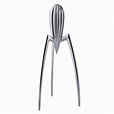 Conversation SpiderJuicerSpaceshipSECTION BAnswer any FOUR of the following. Each question carries 5 marksDescribe the history of ‘design’, from craft and craftsmanship to technology and mass-production. What do you understand by User-Centred Design?Explain the difference between Interaction Design and Experience Design from a user’s perspective.Describe in detail, design as a process?What is the importance of prototyping in design? ElaborateElaborate how Computer Aided Design (CAD) has contributed or not contributed to design? ***********Instructions:This entrance test question paper is not to be taken out of the examination hallPart B Question paper consists of Section A and Section BSection A consists of 30 MCQs carrying 1 Mark each. Put a tick (√) mark against the correct answer.Section B consists of Descriptive questions carrying 5 marks each. Restrict your answer to 500 words. Additional plain sheets have been attached to the question paper to answer Section B